ТитулВведениеУникальность социологии состоит в том, что она является мультипарадигмальной (по Ритцеру), т.е. не имеет какой-либо давляюшей парадигмы. С одной стороны это порождает интерес к данной науке, а с другой является тем, что затрудняет ее понимание. Особенно это актуально для тех, кто только знакомится с социологией, а не глубоко ее изучает.Знание истории социологии является основополагающим условием для глубокого понимания социологии, как науки об обществе. Понимание исторических оснований может помочь в изучении современных подходов к изучению социальных институтов, социальных явлений и т.д.Исходя из этого, нами были определены две задачи к работе:- определить основной вклад в социологию и ключевые понятия некоторых известных социологов;- описать европейскую социологическую мысль классического периода.Задание 1.Таблица 1. Известные социологиЗадание 2. Таблица 2. Европейская социологическая мысль классического периодаЗаключениеПоставленные к работе задачи нами были выполнены в полной мере. Кроме того представление ответов в табличной форме заставило критически подойти к подбору и анализу изучаемого материала. Так, при составлении ключевых понятий из работ известных социологов было решено представить только их перечень, а с их расшифровкой познакомиться, но не располагать в таблице. Составление же списка парадигм в классический этап социологии потребовало выбора какого-то одного источника, который бы определил общий подход (им стал учебник Г.Е. Зборовского) и подбор дополнительной литературы уже к нему.В целом, выполнение данной работы не только углубило и расширило количество и качество знаний по социологии, но и развивало аналитические способности, навыки работы с информацией. Список литературы:Вебер М., Филиппов А. Основные социологические понятия //Социологическое обозрение. – 2008. – Т. 7. – №. 2. Воронцов А. В., Громов И. А. Теоретико-методологические основания социологии П. Бурдье //Вестник Московского университета. Серия. – 2010. – Т. 18Голубев И. С. Теоретико-методологические предпосылки возникновения основных категорий политической теории М. Вебера. – 2018.Зборовский, Г. Е. З–31 История социологии: классический этап : учеб. для вузов / Г. Е. Зборовский ; Гос. образоват. учреждение высш. проф. образования ХМАО – Югры «Сургут. гос. пед. ун-т» ; . Урал. федерал. ун-т им. первого Президента России Б. Н. Ельцина. – 2-е изд. испр. и доп. – Сургут и [др.] : РИО СурГПУ, 2014Култыгин В. П. Класическая социология. – Наука, 2000.Осипов Г. В. Общество//Социологический словарь/Отв. ред ГВ Осипов, ЛН Москвичев; уч. секр. ОЕ Чернощек //М.: Норма: Инфра-М. – 2014. Ученый (годы жизни)Ключевые понятия концепцииОсновной вклад в социологиюОсновные трудыМакс Вебер (1864-1920) немецкий социолог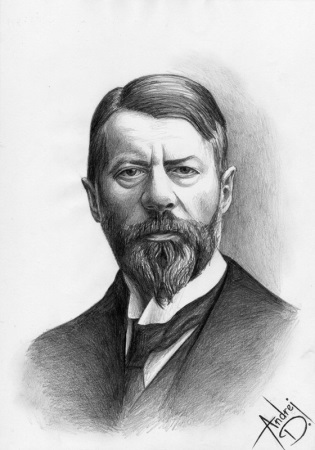 Социальное действие (4 типа социального действия)Идеальный типСвобода от оценивания Понимающая социологияМотив Социологические закономерностиЯвляется одним из основоположников социологии, как науки. Внес вклад в развитие социологии религии, социологии права, общей социологии, экономической социологии и др. Создатель т.н. «понимающей социологии», т.е. изучении общества, через человека«Хозяйство и общество»«Протестантская этика и дух капитализма»«Основные социологические понятия»«Хозяйственная этика мировых религий»Толкотт Парсонс (1902-1979) американский социолог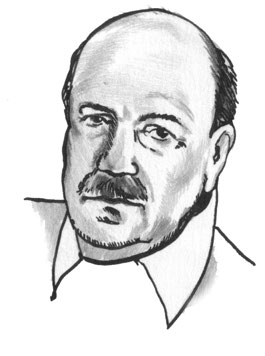 Социальная системаСоциальное действиеСоциальный порядокСоциальный институтАкторСтруктурно-функциональный анализТеория Парсонса явилась альтернативой марксистскому пониманию главенствующего значения революции в глобальном преобразовании мира. Парсонс представил фундаментальное теоретическое построение, объясняющее наиболее общие социальные процессы (макросоциологический уровень). Парсонс является одним из основоположников структурно-функционального анализа«Социальная система»«Структура социального действия»«Социальная система и эволюция теории действия»Льюис Козер(1913-2003)немецкий и американский социолог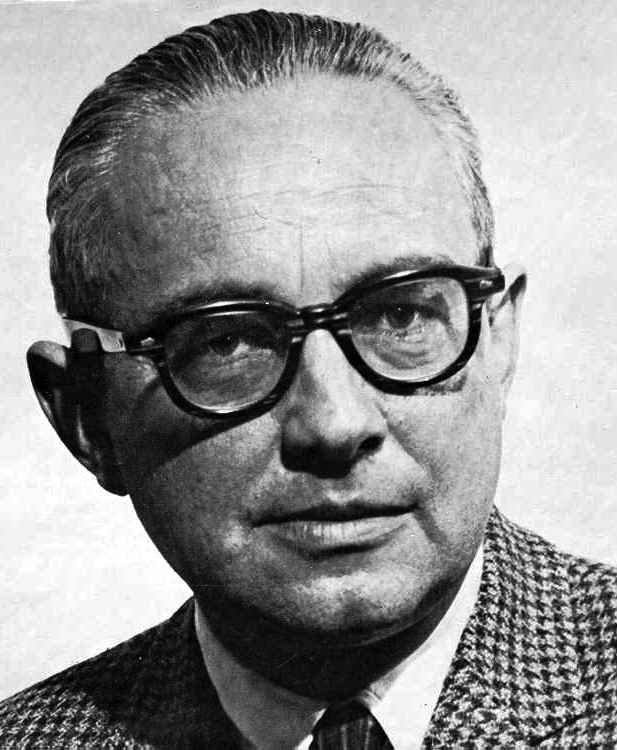 КонфликтСоциальный конфликтТеория функционального конфликтаПричинные цепиКозер разработал ведущие теоретические положения, ставшие фундаментальными предпосылками для становления науки конфликтологии (рассматривал причины конфликтов, длительность, функции и др._«Функции социального конфликта»«Люди идей»«Дальнейшие исследования социального конфликта»Пьер Бурдьё (1930-2002) французский социолог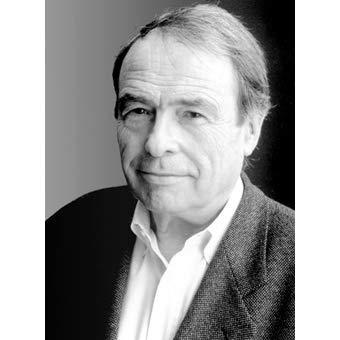 ГабитусСоциальное пространствоПоле (политическое, экономическое и др.)Капитал (экономический, социальный, культурный, символический)Действие Достижения Бурдьё в социологии связаны не только с разработками в области теории и методологии, но и с проведением масштабных эмпирических исследований, охватывающих самые разнообразные сферы общественной жизни. Результаты этих исследований,как и саму постановку социологических проблем, Бурдьё рассматривал в качестве важнейшего фактора социального воздействия,«поля влияния».Бурдьё считается одним из создателей интегральной социологической теории"Различение. Социальная критика суждения" «Начала»«Практический смысл»«Социальное пространство и символическая власть»Социологическая парадигмаКлючевые фигурыОсновные положения теорииПозитивизмОгюст Конт, Гербер Спенсер Суть позитивизма состояла в том, чтобы сформировать новую систему знания об обществе на базе использования законов и методов естественных наук. Изначально позитивизм противопоставлялся спекулятивному умозрительному теоретизированию. Собственно, и возник он в результате отказа от абстрактных рассуждений об обществе и стремления к созданию такой «позитивной» социальной теории, которая должна была соответствовать всем основным параметрам естественно-научной теории. С точки зрения позитивизма, основная задача социологии состояла в том, чтобы эмпирическим и аналитическим путем, основываясь на фактах, исследовать социальные явления. Только в этом случае она могла быть «позитивной», т.е. способной положительно и успешно решать проблемы жизни обществаНатурализм Вильфредо Парето, Людвиг Гумплович,Жозеф Артюр де ГобиноОтто Аммон Под натурализмом в социологии будем понимать направление, или совокупность концепций, авторы которых опирались в изучении общества и человека на познавательные средства и методы естественных наук. Для представителей натурализма характерно и заметно стремление выработать объективную и строгую систему знания об обществе, о социальных явлениях, такую же, как в развитых естественных науках – механике, физике, биологии – о природе. Но в результате подобной ориентации социологи часто приходили к прямым аналогиям общественных процессов с природными (натуральными), отсюда сам термин «натурализм». Сложная диалектика социальных отношений и процессов, как правило, ими игнорироваласьМарксизмКарл МарксФридрих Энгельс 1) взгляд на социальную реальность как на существующую объективно, т. е. независимо от индивидуальных представлений и пожеланий, систему;2) взгляд на социологию как на науку, которая призвана описать социальную структуру и объективные законы ее трансформации;3) ориентация на методы, принятые в естественных науках. Психологическое направлениеМорис ЛацарусХейман ШтейнтальЛестер УордВильгельм ВундтВсе теории основывались на позициях психологического редукционизма, т.е. допускали полное или частичное сведение социальных явлений к действию тех или иных психических факторовКлассическая немецкая социологияМакс ВеберГеорг ЗиммельФердинанд Тённистеоретико-методологическая нацеленность на постановку и изучение широких социальных проблем и «формальный» характер. Критика позитивизма